SEN Support: Application for additional funding (From Reception Year)From 1 September 2018, additional top-up funding may be applied for from the Local Authority where a child attends an early years setting or primary school and has high level educational needs that require support costing in excess of the notional SEN budget (or targeted funding in settings) but does not require an EHC plan to secure the best possible outcomes across education, health and social care. These needs can usually be met by the setting or school working with educational support services and are short term.N.B. Applications for additional funding for children in Year 5 and 6 will not usually be considered, as in most cases, it is more appropriate to consider an EHC assessment to identify longer term needs and to support transition into secondary provision.Funding shall only be agreed for a maximum of 1 academic year. Please read the guidance before completing this form The Special Educational Needs Casework Team is available to support you in preparing your application. Please email SEN@Oxfordshire.gov,uk or contact your SEN Officer for support.Completed applications should be sent to EHCPApplications@Oxfordshire.gov.ukPart 1: Person centred planning Describe how the setting or school has gathered the views of the child and family over time.Person centred approaches should be used to gather the child or young person's views. Guidance is available on the Local Offer. Add more rows if necessary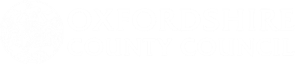 Application forDate of birthYear groupAddressSchool /settingPupil Premium?Y/N  If Y at what rate: Early years/£300/£1320/£1900Y/N  If Y at what rate: Early years/£300/£1320/£1900Y/N  If Y at what rate: Early years/£300/£1320/£1900LAC?Y/NUPNPrimary needSecondary need(s)Completed byDesignationDate application discussed with familyDate application discussed with familyDate application discussed with education support service (eg EPS, SENSS)Date application discussed with education support service (eg EPS, SENSS)Date application discussed with familyDate application discussed with familyDate of applicationDate of applicationDate received by SEN teamDate received by SEN teamSummary of what is being requestedChild FamilyPart 2: Educational needs and supportPart 2: Educational needs and supportComplete sections 1 and 2 below and attach the documents listed on the next page with relevant sections highlighted.1. The child’s needsDescribe the child’s special educational needs and summarise/reference the evidence for these. Complete sections 1 and 2 below and attach the documents listed on the next page with relevant sections highlighted.1. The child’s needsDescribe the child’s special educational needs and summarise/reference the evidence for these. Special Educational Needs/Barriers to learningImpact of needs and barriers on access to learning2. Action to meet needs by the setting or school and impact of thisProvide evidence of purposeful action by the setting or school to meet the child’s needs and remove barriers to learning. Describe how element 2 funding (£6,000) or targeted funding in Early Years settings, and the Local Offer including other agency support has been used to achieve the child’s outcomes, over the last 12 months (may be less for EY children). 2. Action to meet needs by the setting or school and impact of thisProvide evidence of purposeful action by the setting or school to meet the child’s needs and remove barriers to learning. Describe how element 2 funding (£6,000) or targeted funding in Early Years settings, and the Local Offer including other agency support has been used to achieve the child’s outcomes, over the last 12 months (may be less for EY children). 2. Action to meet needs by the setting or school and impact of thisProvide evidence of purposeful action by the setting or school to meet the child’s needs and remove barriers to learning. Describe how element 2 funding (£6,000) or targeted funding in Early Years settings, and the Local Offer including other agency support has been used to achieve the child’s outcomes, over the last 12 months (may be less for EY children). List the interventions, support, services, activities etc. and costs for each Cost Please describe the impact of this intervention/activity and why it has not been effective in improving the child’s outcomes or is no longer sufficientPart 3: Reports and assessmentsPart 3: Reports and assessmentsPart 3: Reports and assessmentsPart 3: Reports and assessmentsPart 3: Reports and assessmentsPart 3: Reports and assessmentsPart 3: Reports and assessmentsPart 3: Reports and assessmentsPart 3: Reports and assessmentsReports, assessments and information that evidence the needs and support described in Part 2. Please number attachments to match list below.Essential reports and assessmentReports, assessments and information that evidence the needs and support described in Part 2. Please number attachments to match list below.Essential reports and assessmentReports, assessments and information that evidence the needs and support described in Part 2. Please number attachments to match list below.Essential reports and assessmentReports, assessments and information that evidence the needs and support described in Part 2. Please number attachments to match list below.Essential reports and assessmentReports, assessments and information that evidence the needs and support described in Part 2. Please number attachments to match list below.Essential reports and assessmentReports, assessments and information that evidence the needs and support described in Part 2. Please number attachments to match list below.Essential reports and assessmentReports, assessments and information that evidence the needs and support described in Part 2. Please number attachments to match list below.Essential reports and assessmentReports, assessments and information that evidence the needs and support described in Part 2. Please number attachments to match list below.Essential reports and assessmentReports, assessments and information that evidence the needs and support described in Part 2. Please number attachments to match list below.Essential reports and assessmentName of report or assessmentName of report or assessmentName of report or assessmentName of report or assessmentTick if attach-edTick if attach-edName of the lead professional/author of the reportName of the lead professional/author of the reportName of the lead professional/author of the report1Current academic attainment or developmental levelsCurrent academic attainment or developmental levelsCurrent academic attainment or developmental levels2Last three SEN Support and Outcomes Plans, or equivalent Last three SEN Support and Outcomes Plans, or equivalent Last three SEN Support and Outcomes Plans, or equivalent 3Individual Provision Tracker or similar(OCC template available)Individual Provision Tracker or similar(OCC template available)Individual Provision Tracker or similar(OCC template available)4Current individual timetable showing support (including adult-child ratio) and interventions at the time of application. Include total hours of support and cost.(For EY use OCC EY template)Current individual timetable showing support (including adult-child ratio) and interventions at the time of application. Include total hours of support and cost.(For EY use OCC EY template)Current individual timetable showing support (including adult-child ratio) and interventions at the time of application. Include total hours of support and cost.(For EY use OCC EY template)5Attendance (percentage attendance, authorised and unauthorised absence over the last 12 months for school aged children)Attendance (percentage attendance, authorised and unauthorised absence over the last 12 months for school aged children)Attendance (percentage attendance, authorised and unauthorised absence over the last 12 months for school aged children)6Number of fixed term exclusions over the last 12 months (school aged children only) and any permanent exclusionsNumber of fixed term exclusions over the last 12 months (school aged children only) and any permanent exclusionsNumber of fixed term exclusions over the last 12 months (school aged children only) and any permanent exclusionsAnd where they exist includeAnd where they exist includeAnd where they exist includeAnd where they exist includeAnd where they exist includeAnd where they exist includeAnd where they exist includeAnd where they exist includeAnd where they exist include7Evidence of diagnosisEvidence of diagnosisEvidence of diagnosis8Latest SEN support service report(s)Latest SEN support service report(s)Latest SEN support service report(s)9Latest CAMHS reportLatest CAMHS reportLatest CAMHS report10Latest therapy report(s)Latest therapy report(s)Latest therapy report(s)11PSP or Behaviour Support PlanPSP or Behaviour Support PlanPSP or Behaviour Support Plan12Summary of incident records and PVA reportsSummary of incident records and PVA reportsSummary of incident records and PVA reports13Current risk assessmentCurrent risk assessmentCurrent risk assessment14PEP for a child who is Looked AfterPEP for a child who is Looked AfterPEP for a child who is Looked AfterAdditional reports and assessments:For example, include any health or care reports that impact on the child’s ability to access learning. Only include additional reports, information and assessments if they add new information to those listed above.Additional reports and assessments:For example, include any health or care reports that impact on the child’s ability to access learning. Only include additional reports, information and assessments if they add new information to those listed above.Additional reports and assessments:For example, include any health or care reports that impact on the child’s ability to access learning. Only include additional reports, information and assessments if they add new information to those listed above.Additional reports and assessments:For example, include any health or care reports that impact on the child’s ability to access learning. Only include additional reports, information and assessments if they add new information to those listed above.Additional reports and assessments:For example, include any health or care reports that impact on the child’s ability to access learning. Only include additional reports, information and assessments if they add new information to those listed above.Additional reports and assessments:For example, include any health or care reports that impact on the child’s ability to access learning. Only include additional reports, information and assessments if they add new information to those listed above.Additional reports and assessments:For example, include any health or care reports that impact on the child’s ability to access learning. Only include additional reports, information and assessments if they add new information to those listed above.Name of report or assessment (relevant specialist SEN, care and/or health reports) Name of report or assessment (relevant specialist SEN, care and/or health reports) Name of report or assessment (relevant specialist SEN, care and/or health reports) Report/ assessment attachedReport/ assessment attachedName of the lead professional/author of the reportName of the lead professional/author of the reportName of the lead professional/author of the reportName of the lead professional/author of the reportPart 4: Desired Outcomes Part 4: Desired Outcomes Part 4: Desired Outcomes Describe the outcomes for the child that will be supported by Additional Funding and how it will be used to achieve these.Describe the outcomes for the child that will be supported by Additional Funding and how it will be used to achieve these.Describe the outcomes for the child that will be supported by Additional Funding and how it will be used to achieve these.Outcomes to supported by Additional FundingHow the funding will be used to achieve this (if you wish to include a plan please list in ‘Additional reports and assessments’ above and append)How the funding will be used to achieve this (if you wish to include a plan please list in ‘Additional reports and assessments’ above and append)Add more rows if requiredAdd more rows if requiredPart 5: Additional ConsiderationsPart 5: Additional ConsiderationsPart 5: Additional ConsiderationsIn this section please: i) describe why a Request for Additional Funding is being made at this stageii) detail any additional circumstances that you feel should be considered with the application. These can include specific events or situations that may have caused a recent change in the emotional or physical wellbeing of the child. If a child has a CAF/TAC note it here, include the latest TAC action plan and list under ‘Additional reports and assessments’ above.In this section please: i) describe why a Request for Additional Funding is being made at this stageii) detail any additional circumstances that you feel should be considered with the application. These can include specific events or situations that may have caused a recent change in the emotional or physical wellbeing of the child. If a child has a CAF/TAC note it here, include the latest TAC action plan and list under ‘Additional reports and assessments’ above.In this section please: i) describe why a Request for Additional Funding is being made at this stageii) detail any additional circumstances that you feel should be considered with the application. These can include specific events or situations that may have caused a recent change in the emotional or physical wellbeing of the child. If a child has a CAF/TAC note it here, include the latest TAC action plan and list under ‘Additional reports and assessments’ above.